MODÈLE D’AUTO-ÉVALUATION DES EMPLOYÉS 		        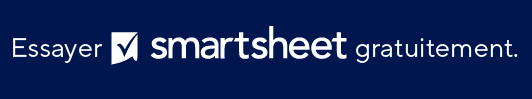 EXCLUSION DE RESPONSABILITÉTous les articles, modèles ou informations proposés par Smartsheet sur le site web sont fournis à titre de référence uniquement. Bien que nous nous efforcions de maintenir les informations à jour et exactes, nous ne faisons aucune déclaration, ni n’offrons aucune garantie, de quelque nature que ce soit, expresse ou implicite, quant à l’exhaustivité, l’exactitude, la fiabilité, la pertinence ou la disponibilité du site web, ou des informations, articles, modèles ou graphiques liés, contenus sur le site. Toute la confiance que vous accordez à ces informations relève de votre propre responsabilité, à vos propres risques.NOM DE L’EMPLOYÉPOSTE/INTITULÉID DE L’EMPLOYÉSERVICEPÉRIODE D’ÉVALUATIONDATE DE L’EXAMENRESPONSABILITÉS ACTUELLESÉNUMÉRER LES PRINCIPALES RESPONSABILITÉSÉVALUER VOTRE PERFORMANCE PAR RAPPORT À VOS PRINCIPALES RESPONSABILITÉS OBJECTIFS DE PERFORMANCEÉNUMÉRER LES OBJECTIFS DE PERFORMANCE ET DE TRAVAILÉVALUER VOS PERFORMANCES PAR RAPPORT À DES OBJECTIFS DE PERFORMANCE ET DE TRAVAIL PRÉALABLEMENT FIXÉSVALEURS FONDAMENTALESÉVALUER VOTRE PERFORMANCE PAR RAPPORT AUX VALEURS FONDAMENTALESCOMMENTAIRES ET APPROBATIONINCLURE TOUT COMMENTAIRE SUPPLÉMENTAIRESIGNATURE DE L’EMPLOYÉ